ASSUNTO :. INDICO AO EXMO. SR. PREFEITO MUNICIPAL DR. PAULO DE OLIVEIRA E SILVA, PARA QUE O DEPARTAMENTO COMPETENTE, REALIZE MANUTENÇÃO NA MALHA ASFÁLTICA DA RUA MANUEL V. DE MELO, NO JARDIM DO LAGO.DESPACHO:   SALA DAS SESSÕES ____/____/_____ PRESIDENTE DA MESA	                                  INDICAÇÃO Nº , DE 2022SENHOR PRESIDENTE,SENHORES VEREADORES,INDICO ao Exmo. Senhor Prefeito Municipal para que junto ao Departamento competente que realize manutenção na malha asfáltica da Rua Manuel V. de Melo, no Jardim do Lago.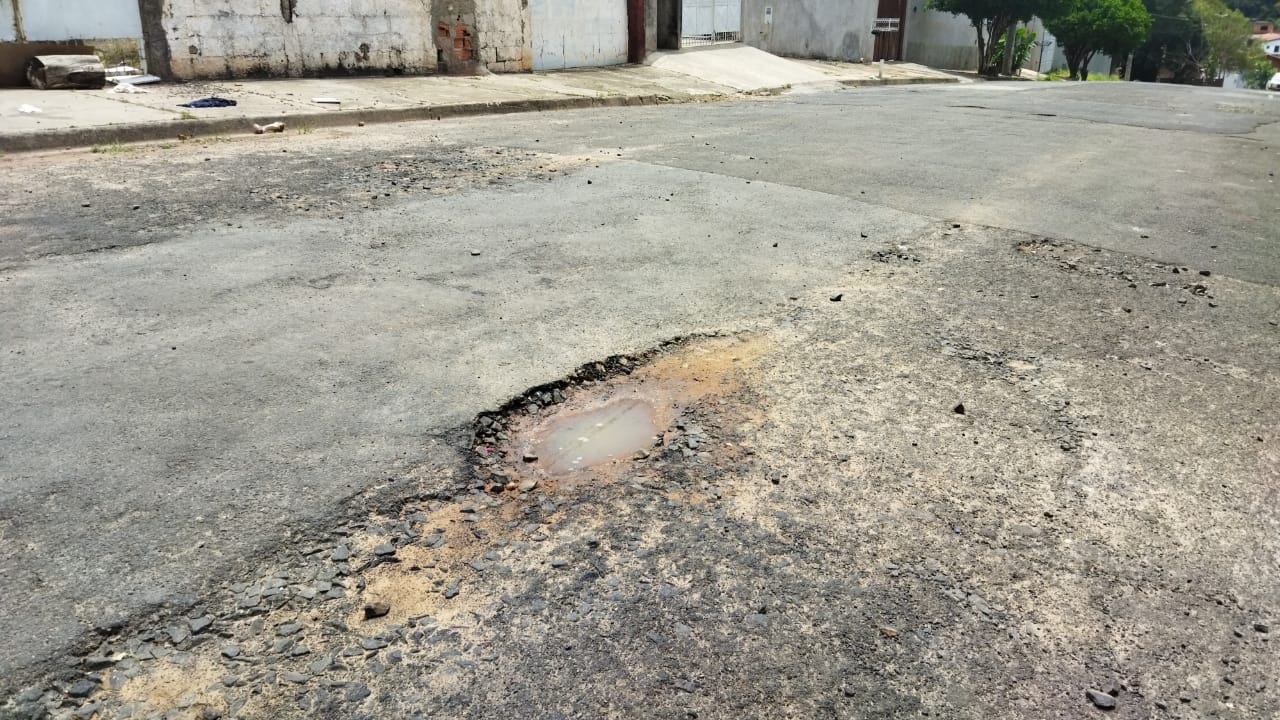 SALA DAS SESSÕES “VEREADOR SANTO RÓTOLLI”, aos 11 de março de 2022VEREADOR LUIS ROBERTO TAVARES        